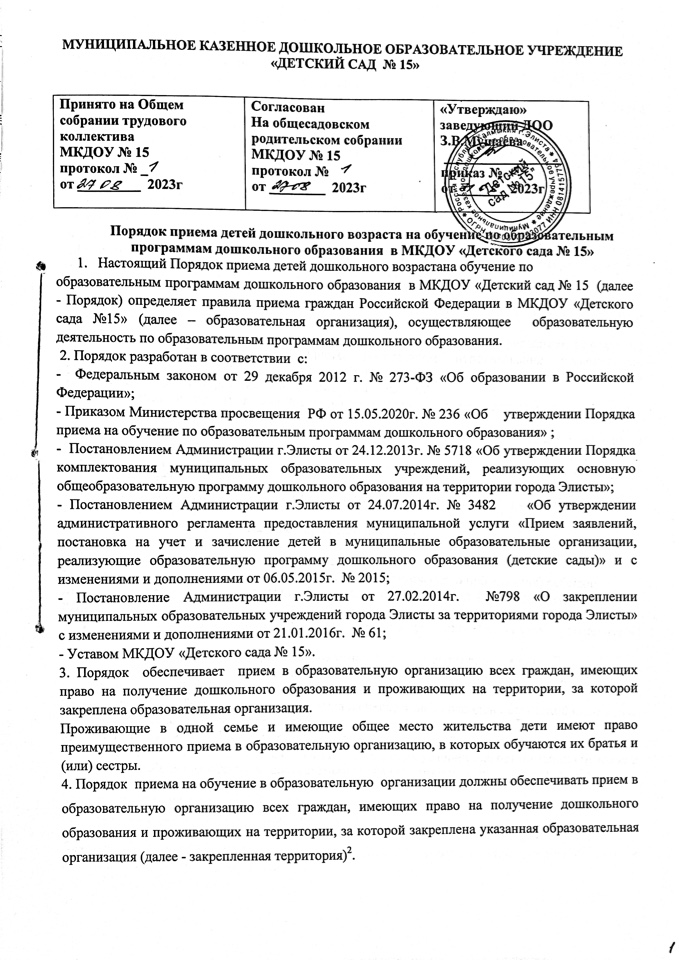 Проживающие в одной семье и имеющие общее место жительства дети имеют право преимущественного приема в государственные и муниципальные образовательные организации, в которых обучаются их братья и (или) сестры.5. В приеме в образовательную организацию может быть отказано только по причине отсутствия в ней свободных мест.6. Образовательная организация обязана ознакомить родителей (законных представителей) ребенка со своим уставом, лицензией на осуществление образовательной деятельности, с образовательными программами и другими документами, регламентирующими организацию и осуществление образовательной деятельности, права и обязанности воспитанников.Образовательная  организация размещают на информационном стенде и на официальном сайте образовательной организации распорядительный акт Администрации г.Элистыо  закрепленной территории.Факт ознакомления родителей (законных представителей) ребенка, в том числе через официальный сайт образовательной организации, с указанными документами фиксируется в заявлении о приеме в образовательную организацию и заверяется личной подписью родителей (законных представителей) ребенка.7. Прием в образовательную организацию осуществляется в течение всего календарного года при наличии свободных мест.8. Прием в образовательную  организацию осуществляется по направлению Управления образования Администрации г.Элистыпосредством использования региональных информационных систем, указанных в части 14 статьи 98 Федерального закона от 29 декабря 2012 г. N 273-ФЗ "Об образовании в Российской Федерации"7.9. Направление и прием в образовательную организацию осуществляются по личному заявлению родителя (законного представителя) ребенка.Заявление о приеме представляется в образовательную организацию на бумажном носителе и (или) в электронной форме через единый портал государственных и муниципальных услуг (функций) и (или) региональные порталы государственных и муниципальных услуг (функций)(приложение 1).В заявлении для приема родителями (законными представителями) ребенка указываются следующие сведения:а) фамилия, имя, отчество (последнее - при наличии) ребенка;6) дата рождения ребенка;в) реквизиты свидетельства о рождении ребенка;г) адрес места жительства (места пребывания, места фактического проживания) ребенка;д) фамилия, имя, отчество (последнее - при наличии) родителей (законных представителей) ребенка;е) реквизиты документа, удостоверяющего личность родителя (законного представителя) ребенка;ж) реквизиты документа, подтверждающего установление опеки (при наличии);з) адрес электронной почты, номер телефона (при наличии) родителей (законных представителей) ребенка;и) о выборе языка образования, родного языка из числа языков народов Российской Федерации, в том числе русского языка как родного языка;к) о потребности в обучении ребенка по адаптированной образовательной программе дошкольного образования и (или) в создании специальных условий для организации обучения и воспитания ребенка-инвалида в соответствии с индивидуальной программой реабилитации инвалида (при наличии);л) о направленности дошкольной группы;м) о необходимом режиме пребывания ребенка;н) о желаемой дате приема на обучение.Для приема в образовательную организацию родители (законные представители) ребенка предъявляют следующие документы:- документ, удостоверяющий личность родителя (законного представителя) ребенка, либо документ, удостоверяющий личность иностранного гражданина или лица без гражданства в Российской Федерации;- свидетельство о рождении ребенка или для иностранных граждан и лиц без гражданства - документ(-ы), удостоверяющий(е) личность ребенка и подтверждающий(е) законность представления прав ребенка;- документ, подтверждающий установление опеки (при необходимости);- свидетельство о регистрации ребенка по месту жительства или по месту пребывания на закрепленной территории или документ, содержащий сведения о месте пребывания, месте фактического проживания ребенка;- документ психолого-медико-педагогической комиссии (при необходимости);документ, подтверждающий потребность в обучении в группе оздоровительной направленности (при необходимости).- медицинское заключение.- Родители (законные представители) ребенка, являющиеся иностранными гражданами или лицами без гражданства, дополнительно предъявляют документ, подтверждающий право заявителя на пребывание в Российской Федерации. Иностранные граждане и лица без гражданства все документы представляют на русском языке или вместе с заверенным переводом на русский язык.10. Дети с ограниченными возможностями здоровья принимаются на обучение по адаптированной образовательной программе дошкольного образования только с согласия родителей (законных представителей) ребенка и на основании рекомендаций психолого-медико-педагогической комиссии.11. Требование представления иных документов для приема детей в образовательные организации в части, не урегулированной законодательством об образовании, не допускается.12. Заявление о приеме в образовательную организацию и копии документов регистрируются руководителем образовательной организации или уполномоченным им должностным лицом, ответственным за прием документов, в журнале приема заявлений о приеме в образовательную организацию. После регистрации родителю (законному представителю) ребенка выдается документ, заверенный подписью должностного лица образовательной организации, ответственного за прием документов, содержащий индивидуальный номер заявления и перечень представленных при приеме документов(приложение1).13. Ребенок, родители (законные представители) которого не представили необходимые для приема документы в соответствии с пунктом 9 настоящего Порядка, остается на учете и направляется в государственную или муниципальную образовательную организацию после подтверждения родителем (законным представителем) нуждаемости в предоставлении места.14. После приема документов, указанных в пункте 9 настоящего Порядка, образовательная организация заключает договор об образовании по образовательным программам дошкольного образования (далее - договор) с родителями (законными представителями) ребенка(приложение5).15. Руководитель образовательной организации издает распорядительный акт о зачислении ребенка в образовательную организацию (далее - распорядительный акт) в течение трех рабочих дней после заключения договора. Распорядительный акт в трехдневный срок после издания размещается на информационном стенде образовательной организации. На официальном сайте образовательной организации в сети Интернет размещаются реквизиты распорядительного акта, наименование возрастной группы, число детей, зачисленных в указанную возрастную группу.16. На каждого ребенка, зачисленного в образовательную организацию, оформляется личное дело, в котором хранятся все предоставленные родителями (законными представителями) ребенка документы.Приложение 1МУНИЦИПАЛЬНОЕ КАЗЕННОЕДОШКОЛЬНОЕ ОБРАЗОВАТЕЛЬНОЕ УЧРЕЖДЕНИЕ  ЦЕНТР РАЗВИТИЯ РЕБЕНКА -ДЕТСКИЙ САД № 31 «АЛТН БУЛГ»Заявление №____о приеме в МКДОУ Црр - детский сад № 31 «АлтнБулг»                                                                          Заведующему МКДОУ Црр - детского сада № 31«АлтнБулг» В.В.Манджиевой__________________________________________________________________ (ФИО  заявителя указывается полностью)_________________________________                                                      проживающего по адресу:________________________________________________контактный тел., адрес электронной почты__________________________________________________________________________(реквизиты документа, удостоверяющего личность)Прошу зачислить моего ребенка ____________________________________________________________________________________ (ФИО (последнее – при наличии)полностью,  дата рождения ребенка)       место рождения ________________________________________________________________________       адрес места жительства ребенка  _________________________________________________________                                                          (места пребывания, места фактического проживания)в  Муниципальное казенное дошкольное образовательное учреждениеЦрр -детский сад № 31 «АлтнБулг»   с _______________________________________________________________________________________в группу _______________________________________________  (указывается с какого числа, направленность )Потребность в обучении ребенка по АООП ДО и (или) создании специальных условий __________________________________________________________________________________(имеется, не имеется)        ФИО отца(законных представителей)_________________________________________________________        ___________________________________________________________________________________________( адрес места жительства, контактный телефон, адрес электронной почты )         ФИО матери (законных представителей)_______________________________________________________        ___________________________________________________________________________________________( адрес места жительства, контактный телефон, адрес электронной почты )Реквизиты документа, подтверждающего установление опеки_____________________________________С  уставом, лицензией на осуществление образовательной деятельности, основной образовательной программой, нормативными документами, регламентирующими организацию и осуществление образовательной деятельности, права и обязанности обучающихся  МКДОУ «Детский сад № 14 «Герел»    _______________________                                       __________________/__________________/(подпись , расшифровка)Язык образования ________________, родной язык из числа народов России _________________________________________ /__________________/(подпись , расшифровка)К заявлению прилагаю:- копию свидетельства о рождении _____________________________________________________                                                             (серия, номер, кем выдано, дата )- копия свидетельства о регистрации (справка) по месту жительства на закрепленной территории  ___________________________________________________________________________________(кем выдано, дата)- медицинское заключение ____________________________________________________________(кем выдано, дата)Дата_______                     Подпись ___________ /_______________________/Приложение 2Согласие на обработку персональных данных  воспитанникаЯ, ________________________________________________________________(ФИО полностью) паспорт:___________________________________________________________(серия, номер, когда и кем выдан)место проживания (с указанием индекса):_______________________________ _________________________________________________________________,являясь законным представителем ____________________________________, даю согласие на обработку персональных данных моего ребенка МКДОУ Црр  - детский сад № 31 «АлтнБулг»(далее –образовательная организация), находящегося по адресу: г. Элиста  7 микр-он, №6, включая действия по _____________________________________________________________________________________(указать конкретный перечень действий: сбор, запись, систематизацию, накопление, хранение, уточнение (обновление, изменение), извлечение, использование, передачу (распространение, предоставление, доступ), обезличивание, блокирование, удаление, уничтожение персональных данных).на срок _______________________________________________________________.(указать срок использования персональных данных)Согласие может быть отозвано путем предоставления в образовательную  организацию заявления в простой письменной форме в соответствии с требованиями законодательства РФ.Дата заполнения: "_____" ________________ 20___г.________________/____________________________ /       (подпись)				(Ф.И.О.)Приложение 3Журнал приема заявлений о приеме в МКДОУ № 14 «Герел»Приложение 4Расписка о получении документов при приеме ребенка в МКДОУ № 14 «Герел» г.Элистыот гр. ________________________________________________________________ФИО заявителяВ отношении ребенка __________________________________________________ФИО, год рожденияРегистрационный номер заявления __________Приняты следующие документы:Всего принято документов _______________, на _____________ листах.Документы передал: ___________ /_______________________/ «     »____20____гДокументы принял: ___________ /_______________________/ «     »____20____гПриложение 5МУНИЦИПАЛЬНОЕ КАЗЕННОЕ ДОШКОЛЬНОЕ ОБРАЗОВАТЕЛЬНОЕ УЧРЕЖДЕНИЕ ЦЕНТР РАЗВИТИЯ РЕБЕНКА - ДЕТСКИЙ САД № 31 «АЛТН БУЛГ»ДОГОВОР
об образовании по образовательным программамдошкольного образованияг.Элиста"______" ______________ _______ г.	Муниципальное казенное дошкольное образовательное учреждение Центр развития ребенка - детский сад № 31 «АлтнБулг», осуществляющее образовательную деятельность по образовательным  программам дошкольного образования  (далее  -  образовательная организация) на основании лицензии № 08ЛО1 от 25.06.2021г, выданной Министерством образования и науки Республики Калмыкия,   именуемое в дальнейшем "Исполнитель", в лице заведующегоМанджиевой Валентины Викторовны, действующего на основании Устава, и  именуемый  в дальнейшем "Заказчик" ________________________ _______________________________________,                                                     (фамилия, имя, отчество, представителя Заказчика) удостоверяющего полномочия представителя Заказчика в интересах несовершеннолетнего __________________________________________________________________________________,(фамилия, имя, отчество (при наличии), дата рождения)проживающего по адресу: __________________________________________________________________________________________________________________________________________________,(адрес места жительства ребенка с указанием индекса)именуем____  в  дальнейшем  "Воспитанник",   совместно   именуемые   Стороны, заключили настоящий Договор о нижеследующем:I. Предмет договора1.1. Предметом договора являются оказание образовательной организацией Воспитаннику образовательных услуг в рамках реализации основной образовательной программы дошкольного образования (далее - образовательная программа) в соответствии с федеральным государственным образовательным стандартом дошкольного образования (далее – ФГОС ДО), содержание Воспитанника в образовательной организации, присмотр и уход за Воспитанником.1.2. Наименование основной образовательной программы: «От рождения до школы» - Л.А.Веракса.1.3. Срок освоения образовательной программы  на момент подписания настоящего Договора составляет __________ календарных лет (года).1.4. Режим пребывания Воспитанника в образовательной организации – с 07.00ч до 19.00ч.1.5. Воспитанник зачисляется в группу _________________________________ направленности. (общеразвивающая, комбинированная)II. Взаимодействие Сторон 2.1. Исполнитель вправе:2.1.1. Самостоятельно осуществлять образовательную деятельность.2.1.2. Предоставлять Воспитаннику дополнительные образовательные услуги (за рамками образовательной деятельности).2.2. Заказчик вправе:2.2.1. Участвовать в образовательной деятельности образовательной организации, в том числе, в формировании образовательной программы.2.2.2. Получать от Исполнителя информацию:- по вопросам организации и обеспечения надлежащего исполнения услуг, предусмотренных разделом I настоящего Договора;- о поведении, эмоциональном состоянии Воспитанника во время его пребывания в образовательной организации, его развитии и способностях, отношении к образовательной деятельности.2.2.3. Знакомиться с уставом образовательной организации, с лицензией на осуществление образовательной деятельности, с образовательными программами и другими документами, регламентирующими организацию и осуществление образовательной деятельности, права и обязанности Воспитанника и Заказчика.2.2.4. Выбирать виды дополнительных образовательных услуг, в том числе, оказываемых Исполнителем Воспитаннику за рамками образовательной деятельности.    2.2.5.  Находиться  с  Воспитанником  в  образовательной  организации в период его адаптации.2.2.6. Принимать участие в организации и проведении совместных мероприятий с детьми в образовательной организации (утренники, развлечения, физкультурные праздники, досуги, дни здоровья и др.).2.2.7. Принимать участие в деятельности коллегиальных органов управления, предусмотренных уставом образовательной организации.2.3. Исполнитель обязан:2.3.1. Обеспечить Заказчику доступ к информации для ознакомления с уставом образовательной организации, с лицензией на осуществление образовательной деятельности, с образовательными программами и другими документами, регламентирующими организацию и осуществление образовательной деятельности, права и обязанности Воспитанников и Заказчика.2.3.2. Обеспечить надлежащее предоставление услуг, предусмотренных разделом I настоящего Договора, в полном объеме в соответствии с ФГОС, образовательной программой (частью образовательной программы) и условиями настоящего Договора.2.3.3. Довести до Заказчика информацию, содержащую сведения о предоставлении платных образовательных услуг в порядке и объеме, которые предусмотрены Законом Российской Федерации от 7 февраля 1992 г. № 2300-1 "О защите прав потребителей"  и Федеральным законом от 29 декабря 2012 г. № 273-ФЗ "Об образовании в Российской Федерации".2.3.4. Обеспечить охрану жизни и укрепление физического и психического здоровья Воспитанника, его интеллектуальное, физическое и личностное развитие, развитие его творческих способностей и интересов.2.3.5. При оказании услуг, предусмотренных настоящим Договором, учитывать индивидуальные потребности Воспитанника, связанные с его жизненной ситуацией и состоянием здоровья, определяющие особые условия получения им образования, возможности освоения Воспитанником образовательной программы на разных этапах ее реализации.2.3.6. При оказании услуг, предусмотренных настоящим Договором, проявлять уважение к личности Воспитанника, оберегать его от всех форм физического и психологического насилия, обеспечить условия укрепления нравственного, физического и психологического здоровья, эмоционального благополучия Воспитанника с учетом его индивидуальных особенностей.2.3.7. Создавать безопасные условия обучения, воспитания, присмотра и ухода за Воспитанником, его содержания в образовательной организации в соответствии с установленными нормами, обеспечивающими его жизнь и здоровье.2.3.8. Обучать Воспитанника по образовательной программе, предусмотренной пунктом 1.3 настоящего Договора.2.3.9. Обеспечить реализацию образовательной программы средствами обучения и воспитания, необходимыми для организации учебной деятельности и создания развивающей предметно-пространственной среды.    2.3.10. Обеспечивать    Воспитанника    необходимым    сбалансированным 4-х разовым питанием.    2.3.11. Переводить Воспитанника в следующую возрастную группу.    2.3.12. Уведомить Заказчика в течение 10 дней  о нецелесообразности оказания Воспитаннику образовательной услуги в объеме, предусмотренном    разделом   I   настоящего   Договора,   вследствие   его индивидуальных   особенностей,   делающих   невозможным  или  педагогически нецелесообразным оказание данной услуги.2.3.13. Обеспечить соблюдение требований Федерального закона от 27 июля 2006 г. № 152-ФЗ "О персональных данных" в части сбора, хранения и обработки персональных данных Заказчика и Воспитанника.2.4. Заказчик обязан:2.4.1. Соблюдать требования учредительных документов Исполнителя, правил внутреннего распорядка и иных локальных нормативных актов, общепринятых норм поведения, проявлять уважение к  персоналу образовательной организации и другим воспитанникам, не посягать на их честь и достоинство.2.4.2. Своевременно вносить плату за присмотр и уход за Воспитанником.2.4.3. При поступлении Воспитанника в образовательную организацию и в период действия настоящего Договора своевременно предоставлять Исполнителю все необходимые документы, предусмотренные уставом образовательной организации.2.4.4. Незамедлительно сообщать Исполнителю об изменении контактного телефона и места жительства.2.4.5. Обеспечить посещение Воспитанником образовательной организации согласно правилам внутреннего распорядка Исполнителя.2.4.6. Информировать Исполнителя о предстоящем отсутствии Воспитанника в образовательной организации или его болезни.В случае заболевания Воспитанника, подтвержденного заключением медицинской организации либо выявленного медицинским работником Исполнителя, принять меры по восстановлению его здоровья и не допускать посещения образовательной организации Воспитанником в период заболевания.2.4.7. Представлять справку после перенесенного заболевания, а также отсутствия ребенка более 5 календарных дней (за исключением выходных и праздничных дней), с указанием диагноза, длительности заболевания, сведений об отсутствии контакта с инфекционными больными.2.4.8. Бережно относиться к имуществу Исполнителя, возмещать ущерб, причиненный Воспитанником имуществу Исполнителя, в соответствии с законодательством Российской Федерации.III. Размер, сроки и порядок оплаты за присмотр и уход за Воспитанником     3.1. Стоимость  услуг Исполнителя по присмотру и уходу за Воспитанником (далее - родительская плата) составляет _______________ рублей  ( родительская плата может изменяться в соответствии с законодательными актами).Не допускается включение расходов на реализацию образовательной программы дошкольного образования, а также расходов на содержание недвижимого имущества образовательной организации в родительскую плату за присмотр и уход за Воспитанником.3.2. Начисление родительской платы производится из расчета фактически оказанной услуги по присмотру и уходу, соразмерно количеству календарных дней, в течение которых оказывалась услуга.    3.3. Заказчик  вносит  родительскую плату за присмотр и уход за Воспитанником, указанную в пункте 3.1 настоящего Договора.    3.4. Оплата производится в срок до 25 числа каждого месяца.IV. Ответственность за неисполнение или ненадлежащееисполнение обязательств по договору, порядок
разрешения споров 5.1. За неисполнение либо ненадлежащее исполнение обязательств по настоящему Договору Исполнитель и Заказчик несут ответственность, предусмотренную законодательством Российской Федерации и настоящим Договором.V. Основания изменения и расторжения договора 6.1. Условия, на которых заключен настоящий Договор, могут быть изменены по соглашению сторон.6.2. Все изменения и дополнения к настоящему Договору должны быть совершены в письменной форме и подписаны уполномоченными представителями Сторон.6.3. Настоящий Договор может быть расторгнут по соглашению сторон. По инициативе одной из сторон настоящий Договор может быть расторгнут по основаниям, предусмотренным действующим законодательством Российской Федерации.VI. Заключительные положения 7.1. Настоящий договор вступает в силу со дня его подписания Сторонами и действует до «______»     ________________  ________________ г.7.2. Настоящий Договор составлен в двух экземплярах, имеющих равную юридическую силу, по одному для каждой из Сторон.7.3. Стороны обязуются письменно извещать друг друга о смене реквизитов, адресов и иных существенных изменениях.7.4. Все споры и разногласия, которые могут возникнуть при исполнении условий настоящего Договора, Стороны будут стремиться разрешать путем переговоров.7.5. Споры, не урегулированные путем переговоров, разрешаются в судебном порядке, установленном законодательством Российской Федерации.7.6. Ни одна из Сторон не вправе передавать свои права и обязанности по настоящему Договору третьим лицам без письменного согласия другой Стороны.7.7. При выполнении условий настоящего Договора Стороны руководствуются законодательством Российской Федерации.VII. Реквизиты и подписи сторонВторой экземпляр получил:Дата: ____________ Подпись: ___________приложение 6Книга  учета движения детей МКДОУ № 14 «Герел»Дата обращения заявителяФИО заявителя ФИО ребенка Дата  рождения ребенкаРегистрационный номер заявленияПодпись заявителя Подпись лица, осуществляющего регистрацию № п/пНаименование документаколичествоИсполнитель:МКДОУ Црр - детский сад №31 «АлтнБулг» 358014 РК г.Элиста, 7 микр, №6ИНН 0814001123/081601001ОГРН 1070814010134Заведующий  ________________В.В.МанджиеваЗаказчик:___________________________________________________________________________________________________(ФИО  полностью)№п/пФИОребенкаДата рож-денияДомашний адрес, № телефонСведения о родителяхСведения о родителяхСведения о родителяхСведения о родителяхОткуда прибылребенокДатазачисленияДатавыбытия№п/пФИОребенкаДата рож-денияДомашний адрес, № телефонФИО материМесто работы, контактный телефонФИО отцаМесто работы, контактный телефонОткуда прибылребенокДатазачисленияДатавыбытия1234567891011